ПОРЯДОК
подання та розгляду заяв про включення об’єктів права
комунальної власності територіальної громади міста Переяслава до переліку об’єктів малої приватизації, що підлягають приватизаціїІ.Загальні положення
1. Цей Порядок розроблено відповідно до Закону України «Про приватизацію державного і комунального майна», наказу від 22.05.2018 № 675 «Про затвердження Порядку подання та розгляду заяв про включення об’єктів права державної власності до відповідного переліку об’єктів великої або малої приватизації, що підлягають приватизації».2. Цей Порядок визначає процедуру подання та розгляду заяв про включення об’єктів комунальної власності територіальної громади міста Переяслава до переліку об’єктів малої приватизації, що підлягають приватизації.3. Заявниками можуть бути потенційні покупці – фізичні особи (громадяни України, іноземні громадяни) або юридичні особи (юридичні особи, зареєстровані на території України, юридичні особи інших держав).
4. Заявник забезпечує достовірність наданої інформації та повноту поданих документів.
5. Правовідносини, які не врегульовано цим Порядком, регламентуються чинним законодавством України.ІІ. Порядок подання та розгляду заяв органом приватизаціїЗаяви про включення об’єктів до переліку об’єктів комунальної власності територіальної громади міста Переяслава, що підлягають приватизації, заповнюють потенційні покупці державною мовою друкованими літерами за встановленою формою для об’єктів малої приватизації – згідно з додатками 1,2  до цього Порядку та подають до органу приватизації комунального майна – виконавчого комітету Переяславської міської ради (юридичні особи до загального відділу виконавчого комітету Переяславської міської ради, а фізичні особи – до Центру надання адміністративних послуг виконавчого комітету Переяславської міської ради).Право підпису заяв мають:від юридичної особи – керівник юридичної особи або уповноважена ним особа, яка діє на підставі довіреності;від фізичної особи – особисто заявник або його представник, який діє на підставі довіреності.3. Заяви подаються в одному примірнику.4. Датою подання заяв є дата їх прийняття в загальному відділі чи Центрі надання адміністративних послуг виконавчого комітету Переяславської міської ради. Примірник заяви та подані разом з нею документи передаються загальним відділом чи Центром надання адміністративних послуг до відділу комунального майна виконавчого комітету Переяславської міської ради.6. Відділ комунального майна виконавчого комітету Переяславської міської ради, розглянувши заяву та подані до неї документи, має право повернути її заявнику з таких причин:  заява не відповідає встановленій формі;  документи, обов’язкове подання яких передбачено цим Порядком, відсутні, подано не в повному обсязі або оформлено неналежним чином;
уповноважений орган управління комунальним майном самостійно ініціював включення об’єкта, щодо якого надійшла заява, до переліку об’єктів комунальної власності, що підлягають приватизації;
об’єкт, щодо якого надійшла заява, вже включено до переліку об’єктів комунальної власності територіальної громади міста Переяслав, що підлягають приватизації;
у заяві або документах, що подаються разом із заявою, містяться помарки, виправлення чи помилки, які суттєво впливають на зміст заяви.
     Після усунення недоліків заявник має право повторно подати заяву.ІІІ. Включення об’єктів комунальної власності
територіальної громади міста Переяслава до переліку об’єктів малої приватизації, що підлягають приватизації
1. До заяви про включення об’єктів комунальної власності до переліку об’єктів, що підлягають приватизації, додаються:для юридичних осіб-нерезидентів – документ про реєстрацію у державі, її місцезнаходження (витяг із торговельного або банківського реєстру тощо), засвідчений згідно із законодавством держави його видачі, перекладений українською мовою;для фізичних осіб громадян України – копія паспорта громадянина України;для іноземних громадян – копія паспорта.
У разі, якщо заяву підписано представником юридичної або фізичної особи, до заяви також додається копія паспорта такої особи та довіреність.
У разі, якщо документом, що посвідчує особу, є паспорт з безконтактним електронним носієм, до заяви додається копія такого паспорта з відповідною підтвердною інформацією.      Відповідальність за недостовірність наданої інформації та неповноту поданих документів покладається на заявника.2. Відділ комунального майна виконавчого комітету Переяславської міської ради потягом трьох днів після надходження заяви звертається щодо надання згоди на включення об’єкта до переліку об’єктів комунальної власності, що підлягають приватизації, до балансоутримувача комунального майна, крім випадків, коли балансоутримувач самостійно ініціював включення такого об’єкта до переліку об’єктів , що підлягають приватизації.3. Балансоутримувачі комунального майна надають до органу приватизації згоду на приватизацію об’єкта комунальної власності або вмотивовану відмову протягом 10 днів з дати надходження звернення від органу приватизації.4. У разі якщо орган приватизації не одержав у встановлений строк згоду чи відмову від балансоутримувача майна, згода на приватизацію вважається наданою.
5.На підставі отриманої згоди відділ комунального майна готує відповідний проект рішення міської ради про включення об’єкта щодо якого надійшла заява до переліку об’єктів, що підлягають приватизації. Проект рішення вноситься на розгляд ради відповідно до регламенту Переяславської міської ради.6. Про прийняте рішення відділ комунального майна в п’ятиденний строк повідомляє заявника та балансоутримувача об’єкта.7. Об’єкт вважається включеним до переліку об’єктів, що підлягають приватизації, з дати прийняття відповідного рішення міської ради.8. У разі надходження від балансоутримувача майна вмотивованої відмови у погодженні включення об’єкта до переліку об’єктів, що підлягають приватизації, результати розгляду заяви доводить до заявника відділ комунального майна у письмовій формі або за проханням заявника – засобами електронного зв’язку.  9. Для включення комунального майна до переліків об’єктів , що підлягають приватизації балансоутримувачі постійно переглядають, виявляють комунальне майно, яке безпосередньо не забезпечує інтересів територіальної громади; майно, що більше трьох років не використовується у виробничій діяльності і подальше його використання не планується, та щороку до 1 грудня надає свої пропозиції щодо включення комунального майна до переліку об’єктів, що підлягають приватизації, до відділу комунального майна виконавчого комітету Переяслав-Хмельницької міської ради.10. Перелік об’єктів комунальної власності територіальної громади міста Переяслава, що підлягають приватизації, ухвалюється міською радою та оприлюднюється щороку до 15 січня поточного року на відповідний рік в засобах масової інформації та на офіційному сайті міської ради.
Відділ комунального майна  щорічно напередодні наступного календарного року подає до міської ради проект рішення про затвердження переліку об’єктів комунальної власності територіальної громади міста Переяслава, що підлягають приватизації на відповідний наступний рік.
Включення нових об’єктів до цього переліку здійснюється шляхом ухвалення окремого рішення щодо кожного об’єкта комунальної власності.
Якщо протягом року у передбаченому цим пунктом Порядку приймаються рішення про включення додаткових об’єктів комунальної власності до переліків об’єктів, що підлягають приватизації, відділ комунального майна має включити такі об’єкти до відповідного переліку та оприлюднити відповідний змінений перелік об’єктів, що підлягають приватизації, в засобах масової інформації та на офіційному сайті міської ради.4. Відмова у включенні об’єктів права комунальної власності територіальної громади міста Переяслава до переліку об’єктів малої приватизації, що підлягають приватизації1. Відмова у включенні об’єктів до відповідного переліку об’єктів комунальної власності територіальної громади м. Переяслава, що підлягають приватизації, можлива у разі:коли підприємство, що пропонується приватизувати, перебуває у процесі ліквідації; коли законодавством установлено обмеження щодо приватизації об’єкта;
вмотивованої відмови органу приватизації щодо неможливості або недоцільності включення об’єкта до переліку об’єктів, що підлягають приватизації.
2. У випадку, якщо на сесії міської ради проект рішення про включення об’єкта до переліку об’єктів комунальної власності територіальної громади міста Переяслава, що підлягають приватизації, не набрав достатньої кількості голосів (рішення не прийнято) або прийнято рішення про відмову у включенні об’єкта до переліку об’єктів комунальної власності територіальної громади міста Переяслава, що підлягають приватизації, заявнику повідомляється про причини відмови у письмовій формі або за проханням заявника – засобами електронного зв’язку.Секретар міської ради                                                         П.БОЧАРІНДодаток 1до Порядку подання та розгляду заяв про включення об’єктів права комунальної власності міста Переяслава до переліку об’єктів малої приватизації, що підлягають приватизації                      ЗАЯВАпро включення об’єкта права комунальної власності до переліку об’єктів малої приватизації, що підлягають приватизації на аукціоні(для юридичних осіб)(заповнюється друкованими літерами)Об’єкт малої приватизації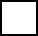 єдиний майновий комплекс, окреме майно, об’єкт незавершеного будівництва, об’єкти соціально-культурного призначенняВідомості про об’єкт малої приватизаціїНайменування об’єкта малої приватизації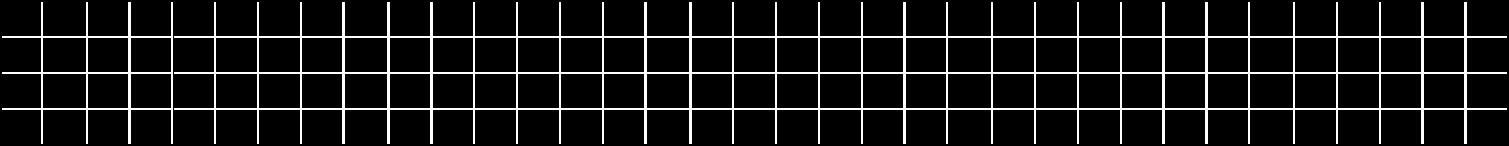 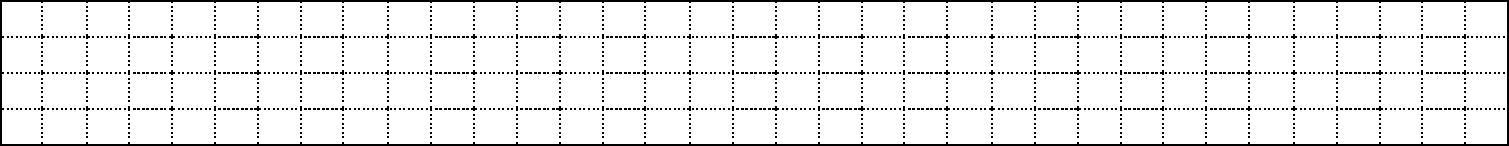 Відомості про комунальне підприємство, господарське товариство (для пакетів акцій, часток)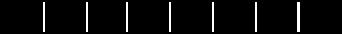 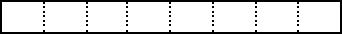 Код юридичної особи згідно з ЄДРПОУПовне найменування юридичної особи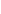 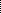 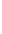 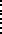 2Продовження додатка 1Вулиця (інший тип елемента вулично-дорожньої мережі) – зазначається разом із назвою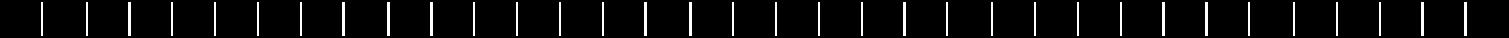 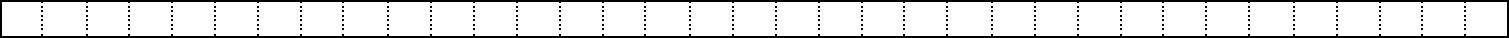 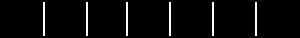 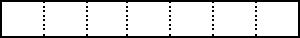 Будинок №Відомості про балансоутримувача об’єкта малої приватизації (у разі наявності)Код юридичної особи згідно з ЄДРПОУ Повне найменування юридичної особи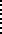 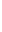 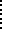 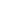 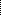 Вулиця (інший тип елемента вулично-дорожньої мережі) – зазначається разом із назвоюБудинок №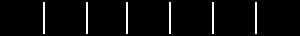 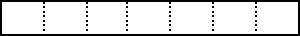 Заявник – юридична особаКод юридичної особи згідно з ЄДРПОУ Повне найменування юридичної особиПовне офіційне найменування держави, де зареєстрований заявник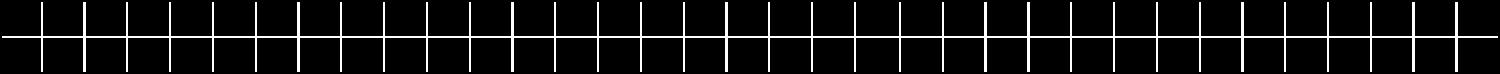 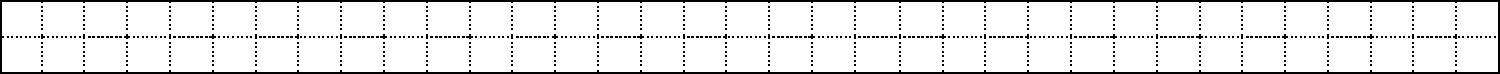 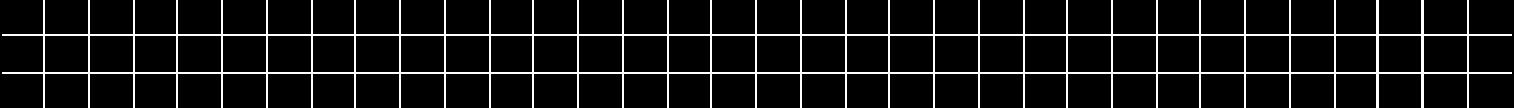 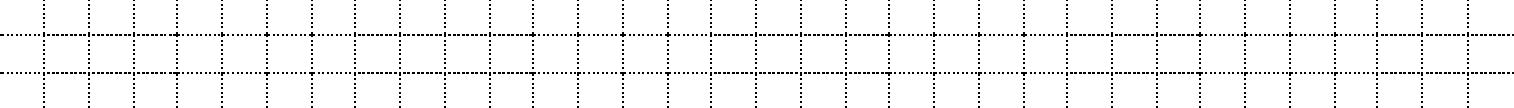 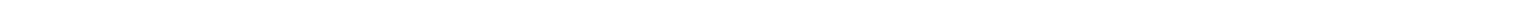 3Продовження додатка 1Уповноважена особа заявникаПрізви ще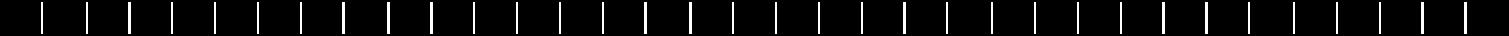 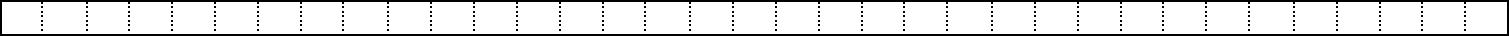 Ім’яПо батьковіПосада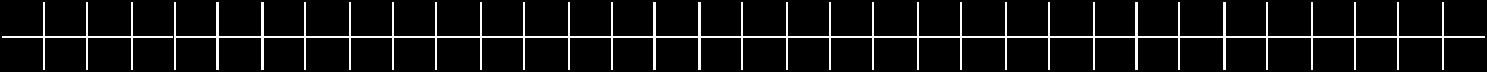 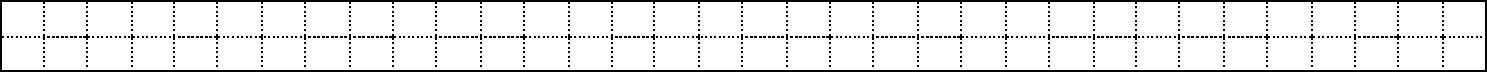 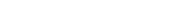 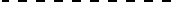 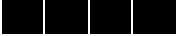 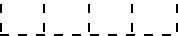 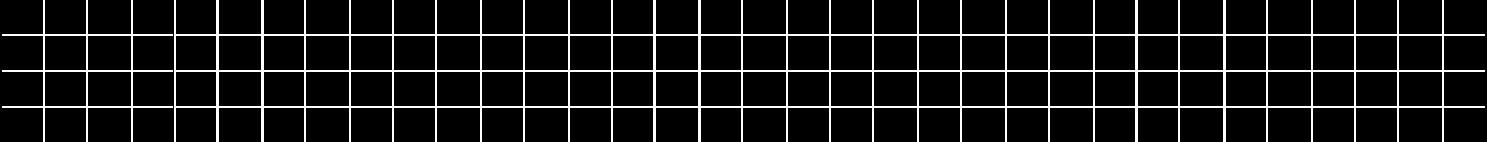 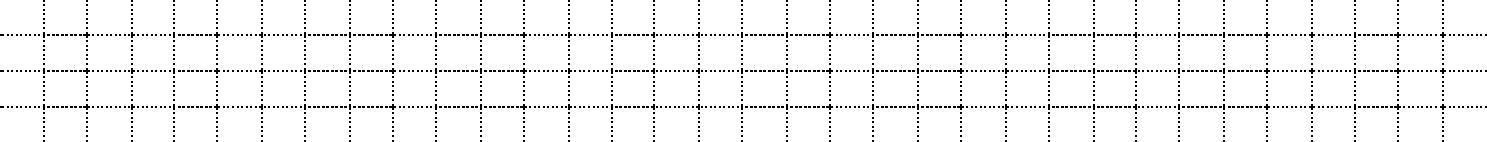 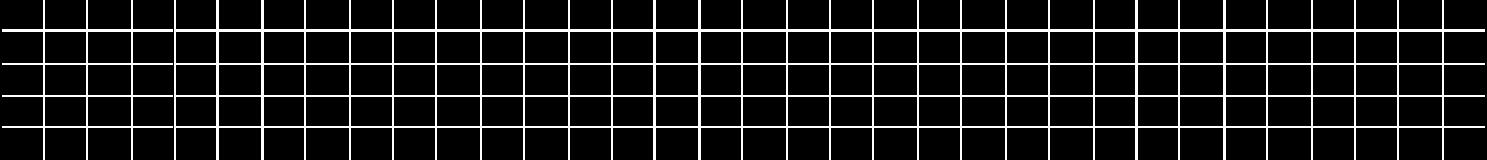 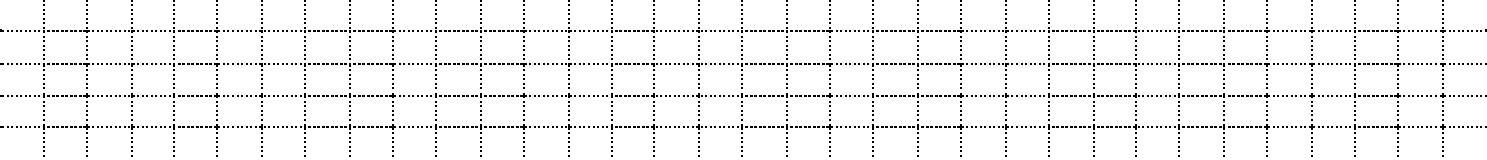 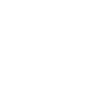 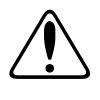 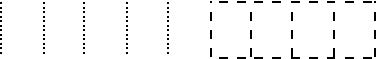 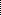 Додаток 2до Порядку подання та розгляду заяв про включення об’єктів права комунальної власності міста Переяслава до переліку об’єктів малої приватизації, що підлягають приватизації                      ЗАЯВАпро включення об’єкта права комунальної власності до переліку об’єктів малої приватизації, що підлягають приватизації на аукціоні(для фізичних осіб)(заповнюється друкованими літерами)Об’єкт малої приватизації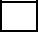 єдиний майновий комплекс, окреме майно, об’єкт незавершеного будівництва, об’єкти соціально-культурного призначенняВідомості про об’єкт малої приватизаціїНайменування об’єкта малої приватизації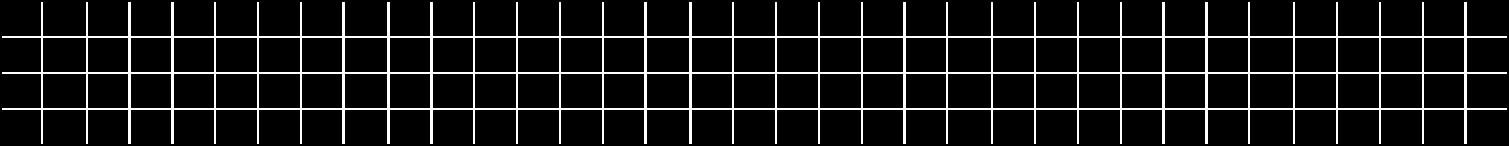 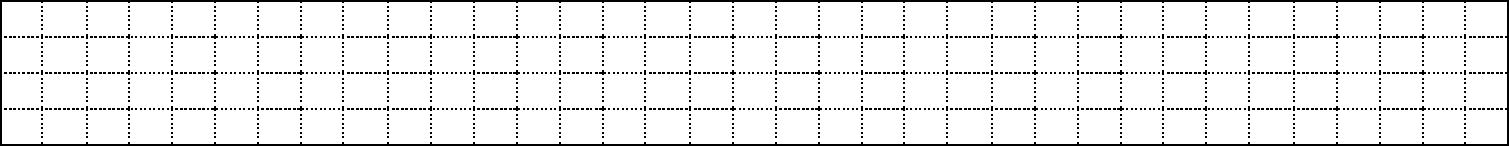 Відомості про комунальне підприємство, господарське товариство (для пакетів акцій, часток)Код юридичної особи згідно з ЄДРПОУПовне найменування юридичної особи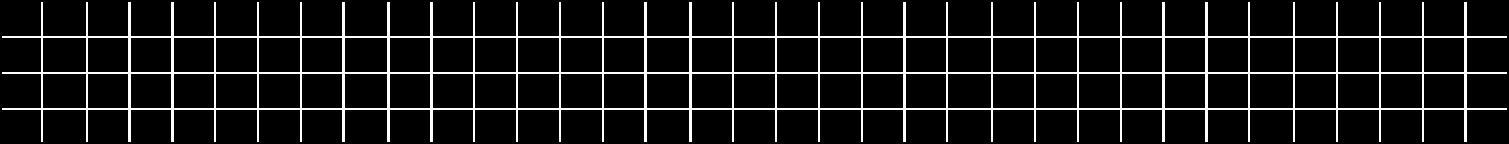 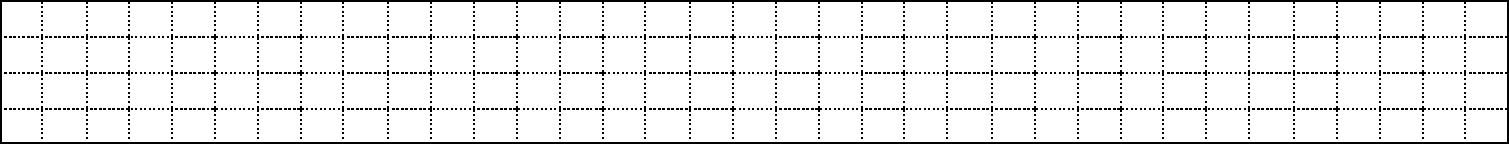 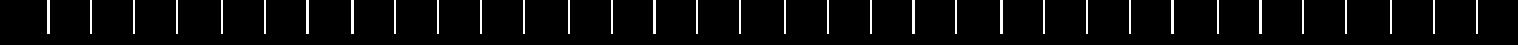 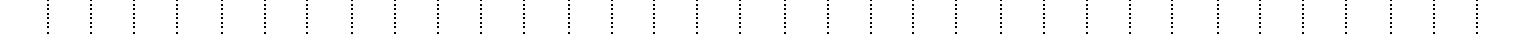 Вулиця (інший тип елемента вулично-дорожньої мережі) – зазначається разом із назвою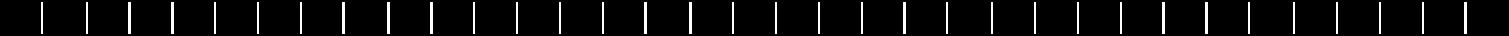 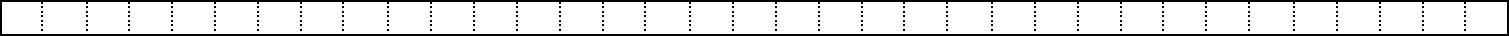 Будинок №2Продовження додатка 2Відомості про балансоутримувача об’єкта малої приватизації (у разі наявності)Код юридичної особи згідно з ЄДРПОУПовне найменування юридичної особи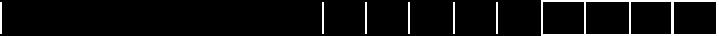 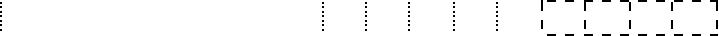 Ким виданий паспорт (найменування органу, що видав паспорт)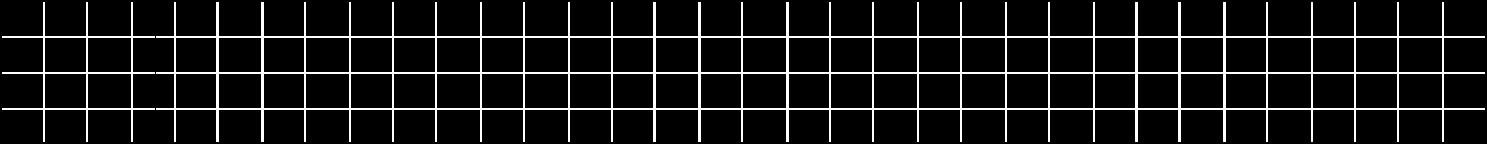 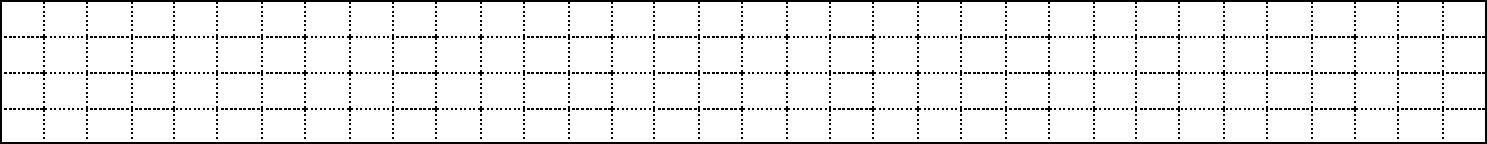 Повне офіційне найменування держави, громадянином якої є заявник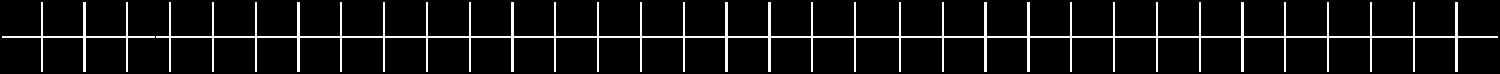 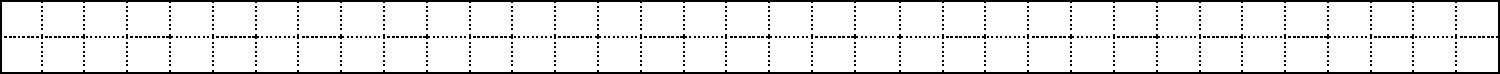 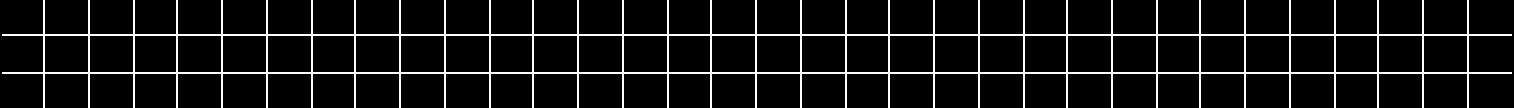 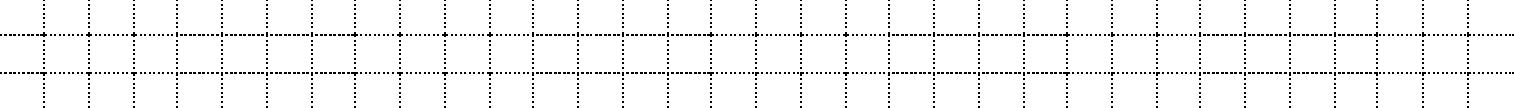 3Продовження додатка 2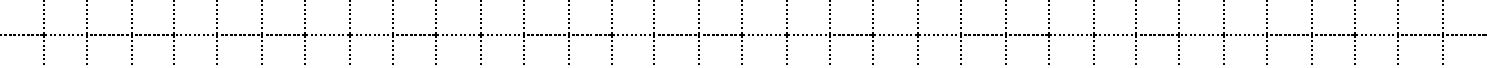 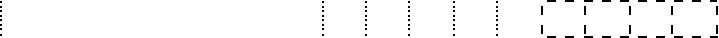 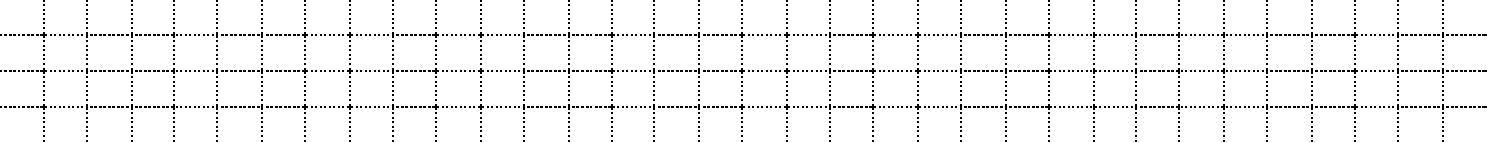 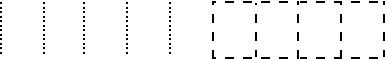 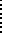                                                                                                                                                                                                                                                                                                                                                                                                                                                                                                                                                                                                                                                                                                                                                                                                                                                                                                                                                                                                                                                                                                                                                                                                                                                                                                                                                                                                                                                                                                                                                                                                                                                                                                                                                                                                                                                                                                                                                                                                                                                                                                                                                                                                                                                                                                                                                                                                                                                                                                                                                                                                                                                                                                                                                                                                                                                                                                                                                                                                                                                                                                                                                                                                                                                                                                                                                                                                                                                                                                                                                                                                                                                                                                                                                                                                                                                                                                                                                                                                                                                                                                                                                                                                                                                                                                                                                                                                                                                                                                                                                                ЗАТВЕРДЖЕНО                                                                       рішенням Переяславської міської ради                         від « 20 »  серпня  2020 року № 20-89-VIIпакет акцій (частка) розміром% статутного капіталу акціонерного товаристваМісцезнаходження відповідного об’єкта малої приватизаціїМісцезнаходження відповідного об’єкта малої приватизаціїМісцезнаходження відповідного об’єкта малої приватизаціїМісцезнаходження відповідного об’єкта малої приватизаціїМісцезнаходження відповідного об’єкта малої приватизаціїМісцезнаходження відповідного об’єкта малої приватизаціїМісцезнаходження відповідного об’єкта малої приватизаціїПоштовий індексОбластьОбластьАвтономна Республіка КримАвтономна Республіка КримАвтономна Республіка КримАвтономна Республіка КримОбластьОбластьАвтономна Республіка КримАвтономна Республіка КримАвтономна Республіка КримАвтономна Республіка КримМістоСелище міського типуСелищеСелоМісцезнаходження балансоутримувача об’єкта малої приватизації (у разі наявності)Місцезнаходження балансоутримувача об’єкта малої приватизації (у разі наявності)Місцезнаходження балансоутримувача об’єкта малої приватизації (у разі наявності)Місцезнаходження балансоутримувача об’єкта малої приватизації (у разі наявності)Місцезнаходження балансоутримувача об’єкта малої приватизації (у разі наявності)Місцезнаходження балансоутримувача об’єкта малої приватизації (у разі наявності)Місцезнаходження балансоутримувача об’єкта малої приватизації (у разі наявності)Поштовий індексОбластьАвтономна Республіка КримАвтономна Республіка КримАвтономна Республіка КримАвтономна Республіка КримОбластьАвтономна Республіка КримАвтономна Республіка КримАвтономна Республіка КримАвтономна Республіка КримМістоСелище міського типуСелищеСелоСелоМістоСелище міського типуСелищеСелоСелоМісцезнаходження юридичної особиМісцезнаходження юридичної особиМісцезнаходження юридичної особиМісцезнаходження юридичної особиПоштовий індексУкраїнаОбластьАвтономна Республіка КримАвтономна Республіка КримІнша країнаІнша країнаМістоСелище міського типуСелище міського типуСелище міського типуСелищеСелищеСелоСелоВулиця (інший тип елемента вулично-дорожньої мережі) – зазначається разом із назвоюВулиця (інший тип елемента вулично-дорожньої мережі) – зазначається разом із назвоюВулиця (інший тип елемента вулично-дорожньої мережі) – зазначається разом із назвоюВулиця (інший тип елемента вулично-дорожньої мережі) – зазначається разом із назвоюВулиця (інший тип елемента вулично-дорожньої мережі) – зазначається разом із назвоюВулиця (інший тип елемента вулично-дорожньої мережі) – зазначається разом із назвоюВулиця (інший тип елемента вулично-дорожньої мережі) – зазначається разом із назвоюВулиця (інший тип елемента вулично-дорожньої мережі) – зазначається разом із назвоюВулиця (інший тип елемента вулично-дорожньої мережі) – зазначається разом із назвоюБудинокБудинокКорпусТ ип приміщення*№*Зазначається тип приміщення – квартира, кімната, кабінет, офіс тощо.*Зазначається тип приміщення – квартира, кімната, кабінет, офіс тощо.*Зазначається тип приміщення – квартира, кімната, кабінет, офіс тощо.*Зазначається тип приміщення – квартира, кімната, кабінет, офіс тощо.*Зазначається тип приміщення – квартира, кімната, кабінет, офіс тощо.*Зазначається тип приміщення – квартира, кімната, кабінет, офіс тощо.*Зазначається тип приміщення – квартира, кімната, кабінет, офіс тощо.Паспортні даніПаспортні даніПаспортні даніПаспортні даніПаспортні даніПаспортні даніПаспортні даніПаспортні даніПаспортні данісеріяномерномерДата видачі паспортаДата видачі паспортаДата видачі паспортаДата видачі паспортаДата видачі паспортаДата видачі паспортаДата видачі паспортаДата видачі паспортаДата видачі паспортаДата видачі паспортаДата видачі паспортаДата видачі паспортаДата видачі паспортаДата видачі паспортаДата видачі паспортаДата видачі паспортаДата видачі паспортаДата видачі паспорта//////Ким виданий паспорт (найменування органу, що видав паспорт)Ким виданий паспорт (найменування органу, що видав паспорт)Ким виданий паспорт (найменування органу, що видав паспорт)Ким виданий паспорт (найменування органу, що видав паспорт)Ким виданий паспорт (найменування органу, що видав паспорт)Ким виданий паспорт (найменування органу, що видав паспорт)Ким виданий паспорт (найменування органу, що видав паспорт)Ким виданий паспорт (найменування органу, що видав паспорт)Ким виданий паспорт (найменування органу, що видав паспорт)Ким виданий паспорт (найменування органу, що видав паспорт)Ким виданий паспорт (найменування органу, що видав паспорт)Ким виданий паспорт (найменування органу, що видав паспорт)Ким виданий паспорт (найменування органу, що видав паспорт)Ким виданий паспорт (найменування органу, що видав паспорт)Ким виданий паспорт (найменування органу, що видав паспорт)Ким виданий паспорт (найменування органу, що видав паспорт)Ким виданий паспорт (найменування органу, що видав паспорт)Ким виданий паспорт (найменування органу, що видав паспорт)Ким виданий паспорт (найменування органу, що видав паспорт)Ким виданий паспорт (найменування органу, що видав паспорт)Інформація для здійснення зв’язку з юридичною особоюІнформація для здійснення зв’язку з юридичною особоюІнформація для здійснення зв’язку з юридичною особоюІнформація для здійснення зв’язку з юридичною особоюІнформація для здійснення зв’язку з юридичною особоюІнформація для здійснення зв’язку з юридичною особоюІнформація для здійснення зв’язку з юридичною особоюІнформація для здійснення зв’язку з юридичною особоюІнформація для здійснення зв’язку з юридичною особоюІнформація для здійснення зв’язку з юридичною особоюІнформація для здійснення зв’язку з юридичною особоюІнформація для здійснення зв’язку з юридичною особоюІнформація для здійснення зв’язку з юридичною особоюІнформація для здійснення зв’язку з юридичною особоюІнформація для здійснення зв’язку з юридичною особоюІнформація для здійснення зв’язку з юридичною особоюІнформація для здійснення зв’язку з юридичною особоюІнформація для здійснення зв’язку з юридичною особоюІнформація для здійснення зв’язку з юридичною особоюІнформація для здійснення зв’язку з юридичною особоюТелефон 1Телефон 1Телефон 1Телефон 1Телефон 1Телефон 2Телефон 2Телефон 2Телефон 2Телефон 2Телефон 2++38+38ФаксФаксФаксАдреса сторінки в мережі ІнтернетАдреса сторінки в мережі ІнтернетАдреса сторінки в мережі ІнтернетАдреса сторінки в мережі ІнтернетАдреса сторінки в мережі ІнтернетАдреса сторінки в мережі ІнтернетАдреса сторінки в мережі ІнтернетАдреса сторінки в мережі ІнтернетАдреса сторінки в мережі Інтернет++38Адреса електронної поштиАдреса електронної поштиАдреса електронної поштиАдреса електронної поштиАдреса електронної поштиАдреса електронної поштиАдреса електронної поштиАдреса електронної поштиАдреса електронної поштиАдреса електронної поштиАдреса електронної поштиАдреса електронної поштиАдреса електронної поштиАдреса електронної поштиАдреса електронної поштиАдреса електронної поштиАдреса електронної поштиАдреса електронної поштиІнші відомостіІнші відомостіІнші відомостіІнші відомостіІнші відомостіІнші відомостіІнші відомостіІнші відомостіІнші відомості___________________________________________________________________________________________________________________________________________________________________________________________________________________________________________________________________________________________________________(посада)(посада)(підпис)(підпис)(підпис)(підпис)(підпис)(прізвище, ініціали)(прізвище, ініціали)(прізвище, ініціали)(прізвище, ініціали)(прізвище, ініціали)(прізвище, ініціали)(прізвище, ініціали)Дата заповнення заявиДата заповнення заявиДата заповнення заявиДата заповнення заявиДата заповнення заявиДата заповнення заявиДата заповнення заявиДата заповнення заявиДата заповнення заявиЗаявник забезпечує достовірність наданої інформації та повноту поданих документів.Заявник забезпечує достовірність наданої інформації та повноту поданих документів.Заявник забезпечує достовірність наданої інформації та повноту поданих документів.Заявник забезпечує достовірність наданої інформації та повноту поданих документів.Заявник забезпечує достовірність наданої інформації та повноту поданих документів.Заявник забезпечує достовірність наданої інформації та повноту поданих документів.Заявник забезпечує достовірність наданої інформації та повноту поданих документів.Заявник забезпечує достовірність наданої інформації та повноту поданих документів.Заявник забезпечує достовірність наданої інформації та повноту поданих документів.Заявник забезпечує достовірність наданої інформації та повноту поданих документів.Заявник забезпечує достовірність наданої інформації та повноту поданих документів.Заявник забезпечує достовірність наданої інформації та повноту поданих документів.Заявник забезпечує достовірність наданої інформації та повноту поданих документів.Заявник забезпечує достовірність наданої інформації та повноту поданих документів.Заявник забезпечує достовірність наданої інформації та повноту поданих документів.Заявник забезпечує достовірність наданої інформації та повноту поданих документів.Заявник забезпечує достовірність наданої інформації та повноту поданих документів.Заявник забезпечує достовірність наданої інформації та повноту поданих документів.Заявник забезпечує достовірність наданої інформації та повноту поданих документів.Заявник забезпечує достовірність наданої інформації та повноту поданих документів.Заявник забезпечує достовірність наданої інформації та повноту поданих документів.Заявник забезпечує достовірність наданої інформації та повноту поданих документів.Заявник забезпечує достовірність наданої інформації та повноту поданих документів.Заявник забезпечує достовірність наданої інформації та повноту поданих документів.Заявник забезпечує достовірність наданої інформації та повноту поданих документів.Заявник забезпечує достовірність наданої інформації та повноту поданих документів.Вхідний №Вхідний №Вхідний №Вхідний №Вхідний №Усього прийнято від заявника сторінокУсього прийнято від заявника сторінокУсього прийнято від заявника сторінокУсього прийнято від заявника сторінокУсього прийнято від заявника сторінокУсього прийнято від заявника сторінокУсього прийнято від заявника сторінокУсього прийнято від заявника сторінокВхідний №Вхідний №Вхідний №Вхідний №Вхідний №Усього прийнято від заявника сторінокУсього прийнято від заявника сторінокУсього прийнято від заявника сторінокУсього прийнято від заявника сторінокУсього прийнято від заявника сторінокУсього прийнято від заявника сторінокУсього прийнято від заявника сторінокУсього прийнято від заявника сторінокВхідний №Вхідний №Вхідний №Вхідний №Вхідний №___________________________________________________________________________________________________________________________________________________________________________________________________________________________________________________________________________________М . П.М . П.М . П.М . П.//___________________________________________________________________________________________________________________________________________________________________________________________________________________________________________________________________________________М . П.М . П.М . П.М . П.Дата надходження заяви до органу приватизації                           (прізвище, ініціали,Дата надходження заяви до органу приватизації                           (прізвище, ініціали,Дата надходження заяви до органу приватизації                           (прізвище, ініціали,Дата надходження заяви до органу приватизації                           (прізвище, ініціали,Дата надходження заяви до органу приватизації                           (прізвище, ініціали,Дата надходження заяви до органу приватизації                           (прізвище, ініціали,Дата надходження заяви до органу приватизації                           (прізвище, ініціали,Дата надходження заяви до органу приватизації                           (прізвище, ініціали,Дата надходження заяви до органу приватизації                           (прізвище, ініціали,Дата надходження заяви до органу приватизації                           (прізвище, ініціали,Дата надходження заяви до органу приватизації                           (прізвище, ініціали,Дата надходження заяви до органу приватизації                           (прізвище, ініціали,Дата надходження заяви до органу приватизації                           (прізвище, ініціали,Дата надходження заяви до органу приватизації                           (прізвище, ініціали,Дата надходження заяви до органу приватизації                           (прізвище, ініціали,Дата надходження заяви до органу приватизації                           (прізвище, ініціали,Дата надходження заяви до органу приватизації                           (прізвище, ініціали,Дата надходження заяви до органу приватизації                           (прізвище, ініціали,підпис відповідальноїпідпис відповідальноїпідпис відповідальноїпідпис відповідальноїособи органу приватизації)особи органу приватизації)особи органу приватизації)особи органу приватизації)особи органу приватизації)особи органу приватизації)особи органу приватизації)особи органу приватизації)особи органу приватизації)органуоргануоргануоргануприватизаціїприватизаціїприватизаціїприватизації(заповнює структурний підрозділ органу приватизації,(заповнює структурний підрозділ органу приватизації,(заповнює структурний підрозділ органу приватизації,(заповнює структурний підрозділ органу приватизації,(заповнює структурний підрозділ органу приватизації,(заповнює структурний підрозділ органу приватизації,(заповнює структурний підрозділ органу приватизації,(заповнює структурний підрозділ органу приватизації,(заповнює структурний підрозділ органу приватизації,(заповнює структурний підрозділ органу приватизації,(заповнює структурний підрозділ органу приватизації,(заповнює структурний підрозділ органу приватизації,(заповнює структурний підрозділ органу приватизації,(заповнює структурний підрозділ органу приватизації,до повноважень якого належить реєстрація вхідної кореспонденції)до повноважень якого належить реєстрація вхідної кореспонденції)до повноважень якого належить реєстрація вхідної кореспонденції)до повноважень якого належить реєстрація вхідної кореспонденції)до повноважень якого належить реєстрація вхідної кореспонденції)до повноважень якого належить реєстрація вхідної кореспонденції)до повноважень якого належить реєстрація вхідної кореспонденції)до повноважень якого належить реєстрація вхідної кореспонденції)до повноважень якого належить реєстрація вхідної кореспонденції)до повноважень якого належить реєстрація вхідної кореспонденції)до повноважень якого належить реєстрація вхідної кореспонденції)до повноважень якого належить реєстрація вхідної кореспонденції)до повноважень якого належить реєстрація вхідної кореспонденції)до повноважень якого належить реєстрація вхідної кореспонденції)пакет акцій (частка) розміром% статутного капіталу акціонерного товаристваМісцезнаходження відповідного об’єкта малої приватизаціїМісцезнаходження відповідного об’єкта малої приватизаціїМісцезнаходження відповідного об’єкта малої приватизаціїМісцезнаходження відповідного об’єкта малої приватизаціїМісцезнаходження відповідного об’єкта малої приватизаціїМісцезнаходження відповідного об’єкта малої приватизаціїМісцезнаходження відповідного об’єкта малої приватизаціїПоштовий індексОбластьОбластьАвтономна Республіка КримАвтономна Республіка КримАвтономна Республіка КримАвтономна Республіка КримОбластьОбластьАвтономна Республіка КримАвтономна Республіка КримАвтономна Республіка КримАвтономна Республіка КримМістоСелище міського типуСелищеСелоМісцезнаходження балансоутримувача об’єкта малої приватизації (у разі наявності)Місцезнаходження балансоутримувача об’єкта малої приватизації (у разі наявності)Місцезнаходження балансоутримувача об’єкта малої приватизації (у разі наявності)Місцезнаходження балансоутримувача об’єкта малої приватизації (у разі наявності)Місцезнаходження балансоутримувача об’єкта малої приватизації (у разі наявності)Місцезнаходження балансоутримувача об’єкта малої приватизації (у разі наявності)Місцезнаходження балансоутримувача об’єкта малої приватизації (у разі наявності)Місцезнаходження балансоутримувача об’єкта малої приватизації (у разі наявності)Місцезнаходження балансоутримувача об’єкта малої приватизації (у разі наявності)Місцезнаходження балансоутримувача об’єкта малої приватизації (у разі наявності)Місцезнаходження балансоутримувача об’єкта малої приватизації (у разі наявності)Місцезнаходження балансоутримувача об’єкта малої приватизації (у разі наявності)Місцезнаходження балансоутримувача об’єкта малої приватизації (у разі наявності)Місцезнаходження балансоутримувача об’єкта малої приватизації (у разі наявності)Місцезнаходження балансоутримувача об’єкта малої приватизації (у разі наявності)Поштовий індексОбластьОбластьАвтономна Республіка КримАвтономна Республіка КримАвтономна Республіка КримАвтономна Республіка КримАвтономна Республіка КримМістоСелище міського типуСелище міського типуСелище міського типуСелищеСелоСелоСелоВулиця (інший тип елемента вулично-дорожньої мережі) – зазначається разом із назвоюВулиця (інший тип елемента вулично-дорожньої мережі) – зазначається разом із назвоюВулиця (інший тип елемента вулично-дорожньої мережі) – зазначається разом із назвоюВулиця (інший тип елемента вулично-дорожньої мережі) – зазначається разом із назвоюВулиця (інший тип елемента вулично-дорожньої мережі) – зазначається разом із назвоюВулиця (інший тип елемента вулично-дорожньої мережі) – зазначається разом із назвоюВулиця (інший тип елемента вулично-дорожньої мережі) – зазначається разом із назвоюВулиця (інший тип елемента вулично-дорожньої мережі) – зазначається разом із назвоюВулиця (інший тип елемента вулично-дорожньої мережі) – зазначається разом із назвоюВулиця (інший тип елемента вулично-дорожньої мережі) – зазначається разом із назвоюВулиця (інший тип елемента вулично-дорожньої мережі) – зазначається разом із назвоюВулиця (інший тип елемента вулично-дорожньої мережі) – зазначається разом із назвоюВулиця (інший тип елемента вулично-дорожньої мережі) – зазначається разом із назвоюВулиця (інший тип елемента вулично-дорожньої мережі) – зазначається разом із назвоюВулиця (інший тип елемента вулично-дорожньої мережі) – зазначається разом із назвоюБудинок №Будинок №Будинок №Будинок №Заявник – фізична особаЗаявник – фізична особаЗаявник – фізична особаЗаявник – фізична особаЗаявник – фізична особаЗаявник – фізична особаЗаявник – фізична особаЗаявник – фізична особаЗаявник – фізична особаЗаявник – фізична особаПрізвищеПрізвищеПрізвищеПрізвищеПрізвищеІм’яІм’яІм’яІм’яІм’яПо батьковіПо батьковіПо батьковіПо батьковіПо батьковіПаспортні даніПаспортні даніПаспортні даніПаспортні даніПаспортні данісеріясеріяномерномерПаспортні даніПаспортні даніПаспортні даніПаспортні даніПаспортні данісеріясеріяномерномерДата видачі паспортаДата видачі паспортаДата видачі паспортаДата видачі паспортаДата видачі паспортаДата видачі паспортаДата видачі паспортаДата видачі паспортаДата видачі паспортаДата видачі паспортаМісце проживання фізичної особиМісце проживання фізичної особиМісце проживання фізичної особиМісце проживання фізичної особиПоштовий індексУкраїнаОбластьАвтономна Республіка КримАвтономна Республіка КримУкраїнаОбластьАвтономна Республіка КримАвтономна Республіка КримІнша країнаІнша країнаМістоСелище міського типуСелищеСелоВулиця (інший тип елемента вулично-дорожньої мережі) – зазначається разом із назвоюВулиця (інший тип елемента вулично-дорожньої мережі) – зазначається разом із назвоюВулиця (інший тип елемента вулично-дорожньої мережі) – зазначається разом із назвоюВулиця (інший тип елемента вулично-дорожньої мережі) – зазначається разом із назвоюВулиця (інший тип елемента вулично-дорожньої мережі) – зазначається разом із назвоюБудинокБудинокБудинокБудинокКорпусКорпусКорпусТ ип приміщення*Т ип приміщення*№БудинокБудинокБудинокБудинокКорпусКорпусКорпусТ ип приміщення*Т ип приміщення*№*Зазначається тип приміщення – квартира, кімната, кабінет, офіс тощо.*Зазначається тип приміщення – квартира, кімната, кабінет, офіс тощо.*Зазначається тип приміщення – квартира, кімната, кабінет, офіс тощо.*Зазначається тип приміщення – квартира, кімната, кабінет, офіс тощо.*Зазначається тип приміщення – квартира, кімната, кабінет, офіс тощо.*Зазначається тип приміщення – квартира, кімната, кабінет, офіс тощо.*Зазначається тип приміщення – квартира, кімната, кабінет, офіс тощо.*Зазначається тип приміщення – квартира, кімната, кабінет, офіс тощо.*Зазначається тип приміщення – квартира, кімната, кабінет, офіс тощо.*Зазначається тип приміщення – квартира, кімната, кабінет, офіс тощо.*Зазначається тип приміщення – квартира, кімната, кабінет, офіс тощо.*Зазначається тип приміщення – квартира, кімната, кабінет, офіс тощо.*Зазначається тип приміщення – квартира, кімната, кабінет, офіс тощо.*Зазначається тип приміщення – квартира, кімната, кабінет, офіс тощо.*Зазначається тип приміщення – квартира, кімната, кабінет, офіс тощо.*Зазначається тип приміщення – квартира, кімната, кабінет, офіс тощо.*Зазначається тип приміщення – квартира, кімната, кабінет, офіс тощо.*Зазначається тип приміщення – квартира, кімната, кабінет, офіс тощо.*Зазначається тип приміщення – квартира, кімната, кабінет, офіс тощо.*Зазначається тип приміщення – квартира, кімната, кабінет, офіс тощо.Представник заявникаПредставник заявникаПредставник заявникаПредставник заявникаПредставник заявникаПредставник заявникаПредставник заявникаПредставник заявникаПрізвищеПрізвищеПрізвищеПрізвищеПрізвищеПрізвищеІм’яІм’яІм’яІм’яІм’яІм’яПо батьковіПо батьковіПо батьковіПо батьковіПо батьковіПо батьковіПосадаПосадаПосадаПосадаПосадаПосадаПаспортні даніПаспортні даніПаспортні даніПаспортні даніПаспортні даніПаспортні данісеріяномерДата видачі паспортаДата видачі паспортаДата видачі паспортаДата видачі паспортаДата видачі паспортаДата видачі паспортаДата видачі паспортаДата видачі паспортаДата видачі паспортаДата видачі паспортаДата видачі паспортаДата видачі паспортаКим виданий паспорт (найменування органу, що видав паспорт)Ким виданий паспорт (найменування органу, що видав паспорт)Ким виданий паспорт (найменування органу, що видав паспорт)Ким виданий паспорт (найменування органу, що видав паспорт)Ким виданий паспорт (найменування органу, що видав паспорт)Ким виданий паспорт (найменування органу, що видав паспорт)Ким виданий паспорт (найменування органу, що видав паспорт)Ким виданий паспорт (найменування органу, що видав паспорт)Ким виданий паспорт (найменування органу, що видав паспорт)Ким виданий паспорт (найменування органу, що видав паспорт)Ким виданий паспорт (найменування органу, що видав паспорт)Ким виданий паспорт (найменування органу, що видав паспорт)Ким виданий паспорт (найменування органу, що видав паспорт)Ким виданий паспорт (найменування органу, що видав паспорт)Інформація для здійснення зв’язку з фізичною особою (представником заявника)Інформація для здійснення зв’язку з фізичною особою (представником заявника)Інформація для здійснення зв’язку з фізичною особою (представником заявника)Інформація для здійснення зв’язку з фізичною особою (представником заявника)Інформація для здійснення зв’язку з фізичною особою (представником заявника)Інформація для здійснення зв’язку з фізичною особою (представником заявника)Інформація для здійснення зв’язку з фізичною особою (представником заявника)Інформація для здійснення зв’язку з фізичною особою (представником заявника)Інформація для здійснення зв’язку з фізичною особою (представником заявника)Інформація для здійснення зв’язку з фізичною особою (представником заявника)Інформація для здійснення зв’язку з фізичною особою (представником заявника)Інформація для здійснення зв’язку з фізичною особою (представником заявника)Інформація для здійснення зв’язку з фізичною особою (представником заявника)Інформація для здійснення зв’язку з фізичною особою (представником заявника)Інформація для здійснення зв’язку з фізичною особою (представником заявника)Інформація для здійснення зв’язку з фізичною особою (представником заявника)Інформація для здійснення зв’язку з фізичною особою (представником заявника)Інформація для здійснення зв’язку з фізичною особою (представником заявника)Інформація для здійснення зв’язку з фізичною особою (представником заявника)Інформація для здійснення зв’язку з фізичною особою (представником заявника)ТелефонТелефонТелефонТелефонТелефонТелефон++388Адреса електронної поштиАдреса електронної поштиАдреса електронної поштиАдреса електронної поштиАдреса електронної поштиАдреса електронної поштиАдреса електронної поштиАдреса електронної поштиАдреса електронної поштиАдреса електронної поштиАдреса електронної поштиАдреса електронної поштиАдреса електронної поштиАдреса електронної поштиАдреса електронної поштиАдреса електронної поштиІнші відомостіІнші відомостіІнші відомостіІнші відомостіІнші відомостіІнші відомості_________________________________________________________________________________________________________________________________________________________________________________________________________________________________________________________________________(прізвище, ініціали заявника)(прізвище, ініціали заявника)(прізвище, ініціали заявника)(прізвище, ініціали заявника)(прізвище, ініціали заявника)(прізвище, ініціали заявника)(підпис заявника )(підпис заявника )Дата заповнення заявиДата заповнення заявиДата заповнення заявиДата заповнення заявиДата заповнення заявиДата заповнення заявиДата заповнення заявиДата заповнення заяви/////Заявник забезпечує достовірність наданої інформації та повноту поданих документів.Заявник забезпечує достовірність наданої інформації та повноту поданих документів.Заявник забезпечує достовірність наданої інформації та повноту поданих документів.Заявник забезпечує достовірність наданої інформації та повноту поданих документів.Заявник забезпечує достовірність наданої інформації та повноту поданих документів.Заявник забезпечує достовірність наданої інформації та повноту поданих документів.Заявник забезпечує достовірність наданої інформації та повноту поданих документів.Заявник забезпечує достовірність наданої інформації та повноту поданих документів.Заявник забезпечує достовірність наданої інформації та повноту поданих документів.Заявник забезпечує достовірність наданої інформації та повноту поданих документів.Заявник забезпечує достовірність наданої інформації та повноту поданих документів.Заявник забезпечує достовірність наданої інформації та повноту поданих документів.Заявник забезпечує достовірність наданої інформації та повноту поданих документів.Заявник забезпечує достовірність наданої інформації та повноту поданих документів.Заявник забезпечує достовірність наданої інформації та повноту поданих документів.Заявник забезпечує достовірність наданої інформації та повноту поданих документів.Заявник забезпечує достовірність наданої інформації та повноту поданих документів.Заявник забезпечує достовірність наданої інформації та повноту поданих документів.Заявник забезпечує достовірність наданої інформації та повноту поданих документів.Заявник забезпечує достовірність наданої інформації та повноту поданих документів.Заявник забезпечує достовірність наданої інформації та повноту поданих документів.Заявник забезпечує достовірність наданої інформації та повноту поданих документів.Заявник забезпечує достовірність наданої інформації та повноту поданих документів.Вхідний №Вхідний №Вхідний №Вхідний №Усього прийнято від заявника сторінокУсього прийнято від заявника сторінокУсього прийнято від заявника сторінокУсього прийнято від заявника сторінокВхідний №Вхідний №Вхідний №Вхідний №Усього прийнято від заявника сторінокУсього прийнято від заявника сторінокУсього прийнято від заявника сторінокУсього прийнято від заявника сторінокВхідний №Вхідний №Вхідний №Вхідний №_____________________________________________________________________________________________________________________________М . П.М . П.М . П.М . П.//_____________________________________________________________________________________________________________________________М . П.М . П.М . П.М . П.Дата надходження заяви до органу приватизаціїДата надходження заяви до органу приватизаціїДата надходження заяви до органу приватизаціїДата надходження заяви до органу приватизаціїДата надходження заяви до органу приватизаціїДата надходження заяви до органу приватизаціїДата надходження заяви до органу приватизаціїДата надходження заяви до органу приватизаціїДата надходження заяви до органу приватизаціїДата надходження заяви до органу приватизаціїДата надходження заяви до органу приватизаціїДата надходження заяви до органу приватизації(прізвище, ініціали, підпис відповідальної(прізвище, ініціали, підпис відповідальної(прізвище, ініціали, підпис відповідальної(прізвище, ініціали, підпис відповідальної(прізвище, ініціали, підпис відповідальної(прізвище, ініціали, підпис відповідальноїособи органу приватизації)особи органу приватизації)особи органу приватизації)особи органу приватизації)особи органу приватизації)органуоргануоргануоргануприватизаціїприватизаціїприватизаціїприватизаціїприватизаціїприватизації(заповнює структурний підрозділ органу приватизації,(заповнює структурний підрозділ органу приватизації,(заповнює структурний підрозділ органу приватизації,(заповнює структурний підрозділ органу приватизації,(заповнює структурний підрозділ органу приватизації,(заповнює структурний підрозділ органу приватизації,(заповнює структурний підрозділ органу приватизації,(заповнює структурний підрозділ органу приватизації,(заповнює структурний підрозділ органу приватизації,(заповнює структурний підрозділ органу приватизації,(заповнює структурний підрозділ органу приватизації,до повноважень якого належить реєстрація вхідної кореспонденції)до повноважень якого належить реєстрація вхідної кореспонденції)до повноважень якого належить реєстрація вхідної кореспонденції)до повноважень якого належить реєстрація вхідної кореспонденції)до повноважень якого належить реєстрація вхідної кореспонденції)до повноважень якого належить реєстрація вхідної кореспонденції)до повноважень якого належить реєстрація вхідної кореспонденції)до повноважень якого належить реєстрація вхідної кореспонденції)до повноважень якого належить реєстрація вхідної кореспонденції)до повноважень якого належить реєстрація вхідної кореспонденції)до повноважень якого належить реєстрація вхідної кореспонденції)